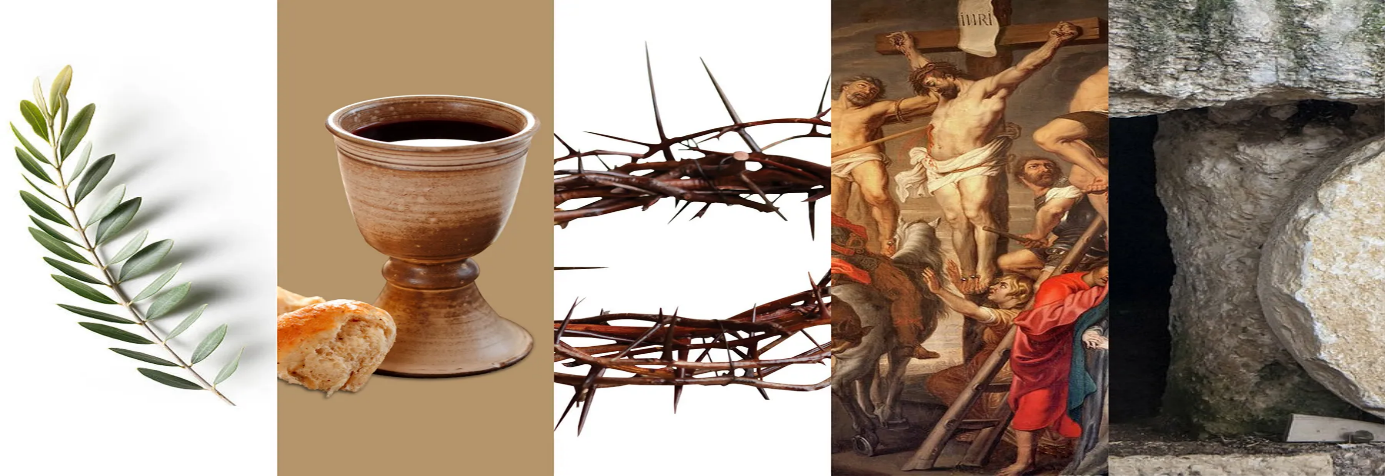 RASPORED BOGOSLUŽJA KROZ VELIKI TJEDAN I USKRSNEDJELJA MUKE GOSPODNJE – CVJETNICA08:00 i 10:00 sati u Osnovnoj školi K.Š. Gjalskog Blagoslov maslinovih grančica na početku svetih misaČETVRTAK VEČERE GOSPODNJE18:30 sati u Vatrogasnom domu MISA VEČERE GOSPODNJEPETAK MUKE GOSPODNJEProstor vatrogasnog doma za molitvu otvoren od 15:00!18:30 sati u Vatrogasnom domu (post i nemrs)OBREDI VELIKOG PETKA VELIKA SUBOTA  Prostor vatrogasnog doma za molitvu otvoren od 8:00 do 17:00 sati20:00 sati VAZMENO BDJENJE u Osnovnoj školi K.Š. Gjalskog Poslije obreda blagoslov uskrsnih jelaNEDJELJA USKRSNUĆA GOSPODINOVA08:00 i 10:00 sati u Osnovnoj školi K.Š. Gjalskog Poslije sv. Misa blagoslov uskrsnih jelaUskrsni ponedjeljak08:30 sati u Vatrogasnom domu 10:30 sati u kapeli sv. Antuna u Grabrovcu 